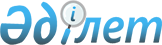 Об утверждении Правил присвоения звания "Почетный гражданин Жамбылской области (города, района)"Решение Жамбылского областного маслихата от 12 ноября 2019 года № 40-3. Зарегистрировано Департаментом юстиции Жамбылской области 15 ноября 2019 года № 4401
      Сноска. В заголовок решения внесено изменение на казахском языке, текст на русском языке не меняется решением Жамбылского областного маслихата от 31.05.2023 № 3-3 (вводится в действие по истечении десяти календарных дней после дня его первого официального опубликования).
      В соответствии с Законом Республики Казахстан от 23 января 2001 года "О местном государственном управлении и самоуправлении в Республике Казахстан" Жамбылский областной маслихат РЕШИЛ:
      1. Утвердить Правила присвоения звания "Почетный гражданин Жамбылской области (города, района)", согласно приложению 1 к настоящему решению.
      2. Признать утратившими силу некоторые решения Жамбылского областного маслихата, согласно приложению 2 к настоящему решению.
      3. Контроль за исполнением настоящего решения возложить на постоянную комиссию Жамбылского областного маслихата по вопросам правопорядка, социально-культурной сферы, гендерной политики и связи с общественными объединениями.
      4. Настоящее решение вступает в силу со дня его государственной регистрации в органах юстиции и вводится в действие по истечении десяти календарных дней после дня его первого официального опубликования. Правила присвоения звания "Почетный гражданин Жамбылской области (города, района)" 1. Общие положения
      1. Настоящие Правила присвоения звания "Почетный гражданин Жамбылской области (города, района)" (далее - Правила) разработаны в соответствии с Законом Республики Казахстан от 23 января 2001 года "О местном государственном управлении и самоуправлении в Республике Казахстан".
      2. Присвоение звания Почетный гражданин Жамбылской области (города, района)" (далее – Звание) является моральным поощрением признания общественностью плодотворной многолетней деятельности граждан, их способностей, дарований и ценных инициатив. Оно призвано повышать трудовую и общественно-политическую активность граждан, поощрять их усилия направленные на экономическое и социальное развитие Жамбылской области (города, района), воспитывать молодое поколение в духе казахстанского патриотизма и укрепления дружбы между народами. 2. Требования по присвоению Звания
      3. Звание присваивается гражданам за особые заслуги, чей общий трудовой стаж связан с республикой, областью (городом, районом) не менее 10 лет (если менее 10 лет и не связано с областью (городом, районом) - то за выдающиеся достижения на республиканском уровне), соответствующим следующим требованиям:
      1) подвиги и проявление мужества в период войн, а также проявление личного мужества в мирное время при исполнении профессиональных обязанностей или гражданского долга;
      2) за высокие достижения в государственной, военной и общественной деятельности, развитии демократии, гласности и социальном прогрессе, духовном и интеллектуальном потенциале;
      3) за активность в укреплении законности, правопорядка, общественной безопасности;
      4) за многолетнюю активную деятельность по защите прав и законных интересов граждан, реальный вклад в благотворительность и благие дела;
      5) за плодотворную работу в сохранении целостности независимого Казахстана, укреплении межнационального согласия и стабильности;
      6) за вклад в социально-экономическое развитие области;
      7) за активное участие в духовно-патриотическом воспитании подрастающего поколения и защите окружающей среды.
      Сноска. Пункт 3 - в редакции решения Жамбылского областного маслихата от 31.05.2023 № 3-3 (вводится в действие по истечении десяти календарных дней после дня его первого официального опубликования).


      4. Звание может присваиваться иностранным гражданам за большой общественно признанный вклад в повышение имиджа Жамбылской области (города, района) в стране и за рубежом.
      5. Кандидатура умершего человека на присвоение Звание не вноситься на рассмотрение сессии соответствующего маслихата.
      6. Не присваивается Звание:
      лицам, имеющим судимость, которая не погашена или не снята в установленном законодательством порядке на момент представления;
      лицам, признанным судом недееспособными либо ограниченно дееспособными.
      Сноска. Пункт 6 - в редакции решения Жамбылского областного маслихата от 31.05.2023 № 3-3 (вводится в действие по истечении десяти календарных дней после дня его первого официального опубликования).

 3. Порядок присвоения Звания
      7. Звание присваивается в честь национального праздника в Республике Казахстан – Дня Республики, который отмечается 25 октября.
      Рассматриваются ходатайства, поступившие только за последние два года. 
      Прием ходатайств осуществляется до 1 сентября текущего года. Предложения, поступившие позднее установленного срока, не рассматриваются.
      В целом в течение года присвоение Звания производится на областном уровне до десяти граждан, на уровне города Тараза и районов до семи граждан.
      Кроме того, в случае необходимости, кроме национального праздника, в течение года по представлению акима области может быть присвоено звание "Почетный гражданин Жамбылской области". В этом случае Звание присваивается в другие установленные сроки.
      Сноска. Пункт 7 - в редакции решения Жамбылского областного маслихата от 31.05.2023 № 3-3 (вводится в действие по истечении десяти календарных дней после дня его первого официального опубликования).


      8. Присвоение Звания осуществляется единожды по случаю повторяющейся юбилейной даты Жамбылской области каждые десять лет и может быть присвоено на уровне области до пятнадцати, на уровне районов и города Тараз до десяти гражданам.
      9. Звание присваивается соответствующим маслихатом по представлению акима области (города, района).
      10. Если стаж работы и биография связаны с областью, Звание присваивается на областном уровне, если не связано с областью, присваивается с учетом лучших достижений республиканского уровня.
      Также, если стаж работы и автобиография связаны только с городом (районом), Звание присваивается на уровне города (района), а если не связано с городом (районом), то присваивается с учетом выдающихся достижений на республиканском уровне.
      Сноска. Пункт 10 - в редакции решения Жамбылского областного маслихата от 31.05.2023 № 3-3 (вводится в действие по истечении десяти календарных дней после дня его первого официального опубликования).


      11. Ходатайство о присвоении Звания могут представить трудовые и творческие коллективы, общественные и религиозные объединения, политические партии, депутаты соответствующего маслихата и иные инициативные группы (далее – инициативные группы).
      При этом, от одной инициативной группы ходатайство о присвоении Звания может быть представлена в отношении только одного кандидата в течении календарного года.
      12. Ходатайство подписывается первым руководителем или соответствующим уполномоченным лицом, в нем указываются конкретные заслуги кандидатов на присвоение звания.
      13. В ходатайстве указываются основные биографические данные кандидата, краткое описание его достижений и заслуг перед Жамбылской областью (городом, районом) с подтверждающими документами, а также прилагаются:
      1) характеристика, перечень имеющихся государственных и иных наград, с приложеными копиями подтверждающих документов;
      2) протокол решения собрания, автобиография кандидата;
      3) копия удостоверения личности/паспорта;
      4) сведения о судимости, административном взыскании;
      5) наградной лист, содержащий сведения, описывающие особые заслуги по форме, согласно приложению к настоящим Правилам;
      6) фотографии кандидата размером 3 х 4 сантиметра (2 штуки) и 6 х 9 сантиметров (1 штука).
      14. Ходатайства поступившие от лиц, выдвинувших свои кандидатуры на присвоение Звания самостоятельно, не рассматриваются.
      15. Ходатайства на одного и того же кандидата могут вноситься не более двух раз в период одного созыва соответствующего маслихата.
      16. Ходатайство направляется акиму области (города, района), в свою очередь аким области (города, района) направляет ходатайство на рассмотрение Комиссии по присвоению Звания (далее - Комиссия).
      17. В соответствии с настоящими Правилами Комиссия определяет все обстоятельства относительно претендента и проверяет достоверность представленных документов.
      18. Решение принимается большинством голосов членов Комиссии, состоящей из 9 (девять) человек.
      19. В состав комиссии созданной постановлением акимата и утвержденный решением соответствующего маслихата может быть включены представители государственных органов, неправительственных организации, лидеры общественного мнения и депутаты соответствующего маслихата.
      20. Решения Комиссии принимаются путем открытого голосования. Члены Комиссии не воздерживаются при голосовании и участвуют в заседаниях без права замены.
      Не допускается какое-либо вмешательство в деятельность Комиссии.
      21. При равенстве голосов голос председательствующего является решающим.
      22. Член Комиссии, не согласный с решением большинства, может изложить в письменном виде свое особое мнение, которое вручается председателю Комиссии и приобщается им к протоколу заседания Комиссии.
      23. Решение Комиссии носит рекомендательный характер и оформляется протоколом, подписываемый председателем и всеми ее членами.
      24. Комиссия рекомендует акиму области (города, района) внести представление о присвоении Звания на рассмотрение соответствующего маслихата, либо отклонить (вернуть) его, с указанием соответствующих причин.
      25. Рассмотрение вопроса и принятие решения о присвоении Звания может осуществляться в отсутствии представляемого к Званию лица.
      26. Решение соответствующего маслихата о присвоении Звания публикуется в средствах массовой информации. 4. Порядок вручения удостоверения и нагрудного знака
      27. Вручение нагрудного знака, удостоверения, памятной ленты "Почетный гражданин Жамбылской области (города, района)" производится в торжественной обстановке акимом области (города, района) и секретарем соответствующего маслихата.
      28. Удостоверение о присвоении Звания подписывают аким области (города, района) и секретарь соответствующего маслихата.
      29. Лица получившие Звания должны обеспечивать сохранность удостоверения и нагрудного знака. В случае утери лицом документов подтверждающие присвоения Звания, он сохраняет свои права и ему повторно выдается копия документов решением соответствующего маслихата, а нагрудный знак повторно не выдается.
      30. Звание является пожизненным. Документы и нагрудный знак о его присвоении оставляются семье на хранение, как память, либо по согласию наследников может быть передан в местный музей.
      31. Регистрация имен граждан обладающих Званиям в книге почета области (города, района) производится в порядке, определенном главой 6 настоящих Правил.
      32. Ведение документации и учҰта по вопросам присвоения Звания, изготовление, оформление и хранение дипломов, удостоверений и нагрудных знаков, памятных лент, книги Почета области (города, района) осуществляется областным управлением (городским, районным отделом) внутренней политики. Финансирование затрат на изготовление книги почета области (города, района), нагрудных знаков и удостоверений к ним, осуществляется за счет соответствующего местного бюджета.
      33. Почетные граждане считаются почетными гостями и могут быть приглашены соответствующими маслихатами или акиматами на мероприятия, посвященные государственным праздникам, ко дню Жамбылской области (города, района) и мероприятиям посвещенных другим важным событиям. 5. Основания лишения Звания
      34. Гражданин, которому присвоено Звание, может быть лишен его по решению соответствующего маслихата в случаях:
      1) после вступления обвинительного приговора суда в законную силу за совершение преступления;
      2) совершения негативных проступков, вызвавших большой общественный резонанс, по представлению органа, внесшего ходатайство о присуждении Звания.
      35. В случае лишения Звания у лица, лишенного Звания изымаются удостоверение, нагрудный знак, памятная лента, а также производится соответствующая запись в Книге Почета области (города, района).
      36. Гражданин, лишенный Звания по основаниям, предусмотренным пунктом 34 настоящих Правил, не может быть повторно выдвинут на присвоение Звания.
      37. Граждане, незаконно осужденные и реабилитированные полностью, по решению суда восстанавливаются в правах на Звание. 6. Порядок ведения "Книги почҰта"
      38. Имена почҰтных граждан Жамбылской области (города, района), получивших Звание с 1999 года заносятся в "Книгу почҰта" каллиграфическим почерком в хронологическом порядке.
      39. "Книга почҰта" должна быть прямоугольной и соответствовать формату 30х40 см. Обложка должна быть из кожи коричневого цвета, орнамент в национальном стиле (рога кошкара), покрытый серебром или позолотой. В центре обложки размещается знак "ПочҰтный гражданин Жамбылской области (города, района)", покрытый эмалью. (Знаки городов, районов должны соответствовать знаку "ПочҰтный гражданин области").
      Характеристика книги:
      книга должна иметь специальный футляр;
      внутренняя сторона обложки должна быть белого цвета;
      первая страница (разделительная) должна быть чистой;
      на второй странице указывается - "Книга почҰта" почетных граждан Жамбылской области", а также размещается изображение герба области (города, района);
      на третьей странице записывается история присвоения звания почҰтного гражданина Жамбылской области (города, района);
      на левой части следующей страницы размещается фотография почҰтного гражданина размером 6х9 (с нагрудным знаком и памятной лентой), в правой части золотистыми буквами записывается фамилия, имя, отчество гражданина, год рождения, год присвоения почҰтного звания, номер протокола, краткая биография.
      40. На одного гражданина отводится отдельная страница, которая разделяется тонким пергаментным листом.
      41. Ведение "Книги почҰта" производится областным управлением (городским, районным отделом) внутренней политики.
      42. "Книга почҰта" почетных граждан Жамбылской области (города, района)" хранится в областном (городском, районном) музее. Наградной лист
      1. Фамилия, имя, отчество ______________________________________
      2. Индивидуальный идентификационный номер (ИИН)_________________________
      3. Дата и место рождения: ____________________________________________________
      __________________________________________________________________________
      4. Образование: _________________________________________________________
      _________________________________________________________________
      (название ВУЗ и год окончания)
      5. Должность, место работы, службы _____________________________
      6. Общий стаж работы: ___________
      7. Стаж работы в отрасли: _________
      8. Стаж работы в этом коллективе: ____________
      6. Сведения о дисциплинарных взысканиях __________________
      (когда)
      7. Характеристика с указанием конкретных особых заслуг 
      награждаемого: _____________________________________________________
      (указывая особые заслуги)
      _________________________________________________________________
      _________________________________________________________________
      _________________________________________________________________
      Подпись руководителя
      М.О. Перечень утративших силу некоторых решений Жамбылского областного маслихата
      1. Решение Жамбылского областного маслихата от 27 сентября 2013 года № 17-8 "О Правилах присвоения звания "Почетный гражданин Жамбылской области (города, района)" (зарегистрировано в Реестре государственной регистрации нормативных правовых актов за № 2032, опубликовано 5 ноября 2013 года в газете "Знамя труда").
      2. Решение маслихата Жамбылской области от 25 сентября 2014 года № 29-8 "О внесении изменений и дополнений в решение Жамбылского областного маслихата от 27 сентября 2013 года № 17-8 "О Правилах присвоения звания Почетный гражданин Жамбылской области (города, района)" (зарегистрировано в Реестре государственной регистрации нормативных правовых актов за № 2348, опубликовано 16 октября 2014 года в газете "Знамя труда", 31 октября 2014 года в Информационно-правовой системе "Әділет").
      3. Решение маслихата Жамбылской области от 21 августа 2015 года № 39-5 "О внесении изменений и дополнений в решение Жамбылского областного маслихата от 27 сентября 2013 года № 17-8 "О Правилах присвоения звания "Почетный гражданин Жамбылской области (города, района)" (зарегистрировано в Реестре государственной регистрации нормативных правовых актов за № 2771, опубликовано 1 октября 2015 года в газете "Знамя труда", 7 декабря 2015 года в Информационно-правовой системе "Әділет").
      4. Решение Жамбылского областного маслихата от 21 ноября 2016 года № 6-3 "О внесении дополнения в решение Жамбылского областного маслихата от 27 сентября 2013 года № 17-8 "О Правилах присвоения звания "Почетный гражданин Жамбылской области (города, района)" (зарегистрировано в Реестре государственной регистрации нормативных правовых актов за № 3222, опубликовано 30 ноября 2016 года в Информационно-правовой системе "Әділет", 5 декабря 2016 года в Эталонном контрольном банке нормативных правовых актов Республики Казахстан в электронном виде).
					© 2012. РГП на ПХВ «Институт законодательства и правовой информации Республики Казахстан» Министерства юстиции Республики Казахстан
				
      Секретарь областного 

      маслихата

Б. Карашолаков
Приложение 1 к решению
Жамбылского областного маслихата
от "12" ноября 2019 года № 40-3Приложение к Правилам присвоения
звания "Почетный гражданин
Жамбылской области (города, района)"Приложение 2 к решению
Жамбылского областного маслихата
от "12" ноября 2019 года № 40-3